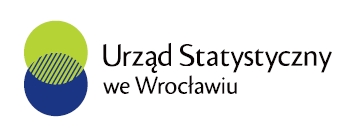 Załącznik nr 2. Klauzula informacyjnaDANE OSOBOWE Administratorem danych podanych przez Uczestnika Konkursu jest Dyrektor Urzędu Statystycznego we Wrocławiu, ul. Oławska 31, 50-950 Wrocław, adres email: SekretariatUSWRO@stat.gov.pl, tel. 71 371 64 00. W sprawach dotyczących Konkursu można kontaktować się z Panią Agatą Girul za pośrednictwem adresu e-mail: A.Girul@stat.gov.plAdministrator powołał Inspektora Ochrony Danych, zwanego dalej IOD, z którym można skontaktować się:za pośrednictwem adresu e-mail: IOD_USWRO@stat.gov.pl,pisemnie, kierując korespondencję na adres: Urząd Statystyczny we Wrocławiu, ul. Oławska 31, 50-950 Wrocław.Dane osobowe podane przez Uczestnika Konkursu będą przetwarzane w celu organizacji
i przeprowadzenia Konkursu, publikacji informacji o Laureatach Konkursu na stronie internetowej Urzędu Statystycznego we Wrocławiu, a także w celach archiwizacyjnych i rozliczalności wymaganej przepisami rozporządzenia Parlamentu Europejskiego i Rady (UE) 2016/679 z dnia 27 kwietnia 2016 r. w sprawie ochrony osób fizycznych	w związku z przetwarzaniem danych osobowych i w sprawie swobodnego przepływu takich danych oraz uchylenia dyrektywy 95/46/WE (ogólne rozporządzenie 
o ochronie danych) („RODO”)	Dane osobowe Uczestników przechowywane będą zgodnie z wymaganiami ustawy z dnia 14 lipca 
1983 r. o narodowym zasobie archiwalnym i archiwach (Dz.U. z 2020 r. poz. 164) – przez czas określony w tych przepisach.Podanie danych osobowych jest dobrowolne, ale konieczne do umożliwienia Administratorowi zorganizowania Konkursu, a także powiadomienia Laureatów o przyznaniu nagród.W związku z przetwarzaniem danych osobowych Uczestnik ma prawo do:dostępu do swoich danych,żądania ich sprostowania,żądania ich usunięcia w przypadku uznania, że nie ma podstaw do tego, abyśmy przetwarzali Państwa dane osobowe,ograniczenia ich przetwarzania wyłącznie do ich przechowywania lub wykonywania uzgodnionych z Państwem działań, jeżeli Państwa zdaniem posiadamy nieprawidłowe dane na Państwa temat lub przetwarzamy je bezpodstawnie lub jeżeli nie chcą Państwo, abyśmy je usunęli, gdyż są Państwu potrzebne do ustalenia, dochodzenia lub obrony roszczeń lub na czas wniesionego przez Państwa sprzeciwu względem przetwarzania danych,sprzeciwu co do przetwarzania danych wobec przetwarzania danych, co do danych których podanie jest dobrowolne,przenoszenia danych,cofnięcia zgody na przetwarzanie danych w dowolnym momencie. Cofnięcie zgody nie będzie wpływać na zgodność z prawem przetwarzania, którego dokonano na podstawie Państwa zgody.Wyżej wymienione prawa można zrealizować poprzez kontakt z Inspektorem Ochrony Danych.Uczestnikom przysługuje również prawo wniesienia skargi do organu nadzorczego, tj. Prezesa Urzędu Ochrony Danych (na adres Urzędu Ochrony Danych Osobowych ul. Stawki 2, 00–193 Warszawa).Administrator nie przetwarza danych osobowych Uczestnika Konkursu oraz osób wskazanych w załącznikach do ww. Regulaminu w sposób opierający się wyłącznie na zautomatyzowanym przetwarzaniu, w tym profilowaniu. 